Gemeinschaftsgrundschule Kirchherten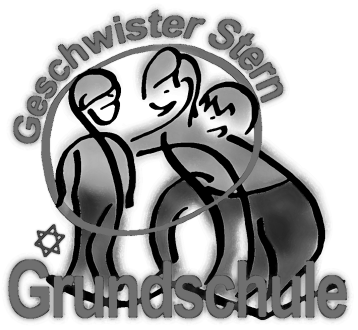 50181 BedburgZaunstraße 5Telefon:  02463 / 7221           Fax: 02463 / 906694E-mail: grundschule-kirchherten@web.deHomepage: www.grundschule-kirchherten.deSonntag, 15. März 2020_______________________________________________________________________________Schulschließung: Notbetreuung ab Mittwoch, 18.03.2020Liebe Eltern, ab Mittwoch, den 18.03.2020 gilt die Übergangsregelung nicht mehr. Es gibt dann lediglich eine Notbetreuung für Kinder, deren Eltern in unverzichtbaren Funktionsbereichen arbeiten. Die Notbetreuung für unsere Schülerinnen und Schüler findet an unserer Schule statt. Die Betreuung übernehmen am Vormittag die Lehrerinnen und im  VHT/OGS-Bereich das Team der Regenbogengruppe e.V. Die Stadt Bedburg hat dazu das anliegende Schreiben veröffentlicht. Bitte lesen Sie es aufmerksam. Teilen Sie uns zeitnah, möglichst bis Montag 12.00 Uhr mit, falls Sie zu dieser Personengruppe gehören und die Notbetreuung in Anspruch nehmen möchten. Senden Sie dazu eine Email an grundschule-kirchherten@web.de. Bitte füllen Sie das untenstehende Formular (Seite 3) aus und fügen dieses Ihrer Email bei. Falls Sie das Formular nicht bearbeiten oder ausdrucken können, schreiben Sie die benötigten Angaben bitte in Ihre Email.Bitte reichen Sie unbedingt auch die untenstehende Erklärung des Arbeitgebers ein (Seite 2), da diese Voraussetzung für die Inanspruchnahme der Notbetreuung ist.Herzliche GrüßeClaudia NeißSchulleiterinIn der Stadt Bedburg wird aufgrund der verschiedenen Erlasse des Landes Nordrhein-Westfalen und entsprechender Allgemeinverfügungen zum Betretungsverbot von Gemeinschaftseinrichtungen im Sinne des § 33 Nummern 1 und 2 Infektionsschutzgesetz (IfSG) ab Montag, 16.03.2020, zur Verhinderung der weiteren Ausbreitung von SARS-CoV-2 in Schulen zwischen dem 18.03.2020 und 03.04.2020 lediglich eine hilfsweise Betreuung zu den bislang angebotenen Betreuungszeiten für Kinder von Eltern zur Verfügung gestellt, die „unentbehrliche Schlüsselpersonen“ sind. Das ist insbesondere der Fall, wenn die erziehungsberechtigten Personen (alleinerziehend oder beide gleichzeitig) in Einrichtungen der folgenden Bereiche tätig sind. Dabei ist die individuelle Berufsausübung entscheidend für die Unabkömmlichkeit der Person. (Zutreffendes bitte ankreuzen):  	Gesundheitsversorgung und Pflege, Alten- und Behindertenhilfe sowie Kinder- und Jugendhilfe;  	öffentliche Sicherheit und Ordnung einschließlich der nichtpolizeilichen Gefahrenabwehr (Feuerwehr, Rettungsdienst und Katastrophenschutz);  	Sicherstellung der öffentlichen Infrastrukturen (Telekommunikationsdienste, Energie, Wasser, ÖPNV, Entsorgung);  	Lebensmittelversorgung;  	Sicherstellung der Handlungsfähigkeit zentraler Stellen von Staat, Justiz und Verwaltung. Dafür erforderlich ist die nachfolgende Erklärung des Arbeitgebers über die UnabkömmlichkeitFamilienname Arbeitnehmer*in:	________________________________________________Vorname Arbeitnehmer*in: 		________________________________________________Kontaktmöglichkeit (Tel.-Nr. oder Mailadresse): 	_____________________________________Adresse Arbeitnehmer*in: 		________________________________________________Name, Anschrift und Branche des Arbeitgebers/der Arbeitgeberin: _____________________________________________________________________________Die o. g. Person ist in unserem Unternehmen / unserer Dienststelle als _______________________________________________________ (Funktion) beschäftigt. Eine Anwesenheit im Betrieb ist aus folgendem Grund zwingend erforderlich: __________________________________________________________________________________________________________________________________________________________ Home Office, Mobiles Arbeiten oder Sonderurlaub sind nicht möglich, um die dringenden Aufgaben zu erledigen. ________________________________________________ Datum und Stempel Unterschrift ArbeitgeberAntrag auf Notbetreuung eines KindesName, Vorname: 	__________________________Ich bin alleinerziehend und arbeite in der beschriebenen Berufsgruppe. (falls zutreffend bitte ankreuzen)Mein Partner und ich arbeiten beide in der beschriebenen Berufsgruppe. (falls zutreffend bitte ankreuzen)Ich beantrage Notbetreuung für mein KindName, Vorname: 	__________________________Klasse: 		__________ Mein Kind ist VHT-Kind. (falls zutreffend bitte ankreuzen)Mein Kind ist OGS-Kind. (falls zutreffend bitte ankreuzen)Die maximale Betreuungszeit richtet sich auch danach, ob Ihr Kind in der VHT bzw. OGS ist.Folgende Betreuungszeit benötigt mein Kind bis zum 20.03.2020 Für die Woche vom 23.3. – 27.3. erfolgt eine erneute Abfrage.Anlagen:Bitte fügen Sie (wenn Sie alleinerziehend sind) die Bescheinigung des Arbeitgebers oder wenn Sie nicht alleinerziehend sind die Bescheinigungen beider Arbeitgeber bei.Ich bin eine Schlüsselperson im Sinne der vorstehenden Definition und im Unternehmen beschäftigt. Die private Betreuung des Kindes – insbesondere durch Familienangehörige – oder die Ermöglichung flexibler Arbeitszeiten und Arbeitsgestaltung (z.B. Homeoffice) kann nicht gewährleistet werden.Ich bestätige die Richtigkeit meiner Angaben:_____________________________			_____________________________Datum, Unterschrift des Elternteils				Datum, Unterschrift des Elternteils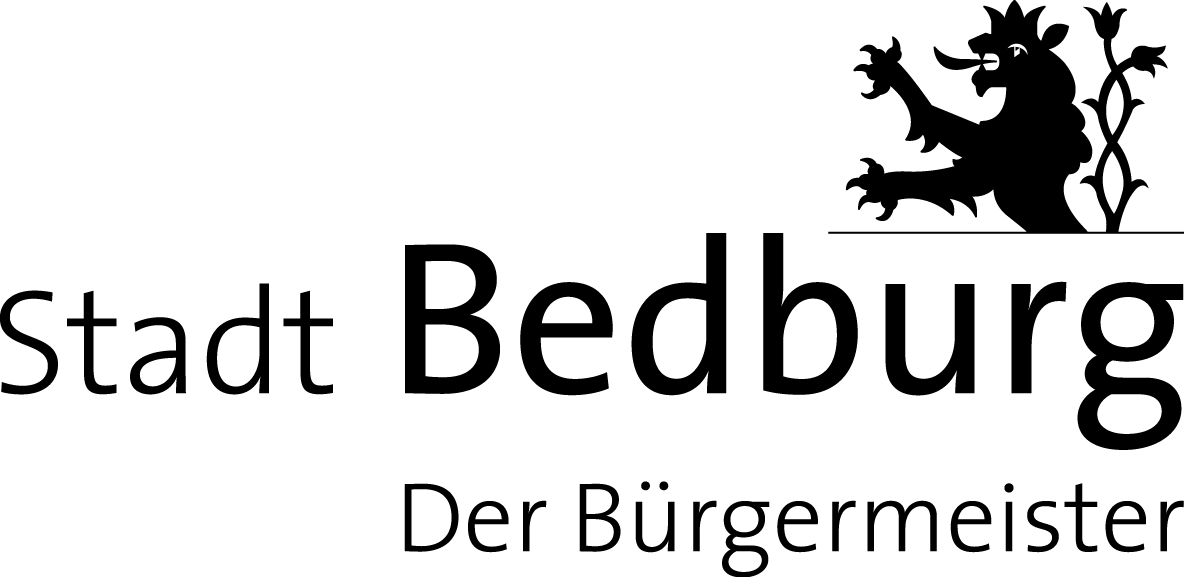 Mi, 18.03.Do, 19.03.Fr, 20.03.Notbetreuung gemäß Stundenplan7.55 Uhr bis maximal 13.15 Uhr (bitte eintragen)VHT bis 13.15 UhrOGS bis 15 UhrOGS bis 16 Uhr